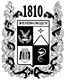 ПОСТАНОВЛЕНИЕадминистрации города-КУРОРТА железноводска ставропольского краяО внесении изменений в Порядок подготовки документации по планировке территории, разрабатываемой на основании решений администрации города-курорта Железноводска Ставропольского края, принятия решения об
утверждении документации по планировке территории города-курорта
Железноводска Ставропольского края, утвержденный постановлением
администрации города-курорта Железноводска Ставропольского края от
05 апреля 2019 г. № 267 «Об утверждении  Порядка подготовки документации по планировке территории, разрабатываемой на основании решений
администрации города-курорта Железноводска Ставропольского края,
принятия решения об утверждении документации по планировке территории города-курорта Железноводска Ставропольского края»	В соответствии с Градостроительным кодексом Российской Федерации, Федеральным законом от 06 октября 2003 г. № 131-ФЗ «Об общих принципах организации местного самоуправления в Российской Федерации»,
Уставом города-курорта Железноводска Ставропольского краяПОСТАНОВЛЯЮ:1. Утвердить прилагаемые изменения, которые вносятся в Порядок подготовки документации по планировке территории, разрабатываемой на основании решений администрации города-курорта Железноводска Ставропольского края, принятия решения об утверждении документации по планировке территории города-курорта Железноводска Ставропольского края, утвержденный постановлением администрации города-курорта Железноводска Ставропольского края от 05 апреля 2019 г. № 267 «Об утверждении  Порядка подготовки документации по планировке территории, разрабатываемой на основании решений администрации города-курорта Железноводска Ставропольского края, принятия решения об утверждении документации по планировке территории города-курорта Железноводска Ставропольского края».  	2. Опубликовать настоящее постановление в общественно-политическом еженедельнике «Железноводские ведомости» и разместить на

официальном сайте Думы города-курорта Железноводска Ставропольского края и администрации города-курорта Железноводска Ставропольского края в сети Интернет.3. Контроль за выполнением настоящего постановления возложить на первого заместителя главы администрации города-курорта Железноводска Ставропольского края Бондаренко Н.Н.4.  Настоящее постановление вступает в силу со дня его официального опубликования.Глава города-курорта Железноводска Ставропольского края                                                                        Е.И. Моисеев				        			         УТВЕРЖДЕНЫ							          постановлением администрации							       города-курорта Железноводска							       Ставропольского краяИЗМЕНЕНИЯ, которые вносятся в Порядок подготовки документации по планировке
территории, разрабатываемой на основании решений администрации города-курорта Железноводска Ставропольского края, принятия решения об
утверждении документации по планировке территории города-курорта
Железноводска Ставропольского края, утвержденный постановлением
администрации города-курорта Железноводска Ставропольского края от
05 апреля 2019 г. № 267 «Об утверждении  Порядка подготовки
документации по планировке территории, разрабатываемой на основании
решений администрации города-курорта Железноводска Ставропольского края, принятия решения об утверждении документации по планировке
территории города-курорта Железноводска Ставропольского края»1. В пункте 4 раздела I «Общие положения»:1.1. Подпункт 3 изложить в следующей редакции: «3) правообладателями существующих линейных объектов, подлежащих реконструкции, в случае подготовки документации по планировке территории в целях их реконструкции (за исключением случая, указанного в пункте 12.12 статьи 45 Градостроительного кодекса);». 1.2. Подпункт 4 изложить в следующей редакции: «4) субъектами естественных монополий, организациями коммунального комплекса в случае подготовки документации по планировке территории для размещения объектов федерального значения, объектов регионального значения, объектов местного значения (за исключением случая, указанного в пункте 12.12 статьи 45 Градостроительного кодекса);». 2. В разделе III «Порядок утверждения документации по планировке территории»:2.1. В пункте 21: 2.1.1. Абзац третий изложить в следующей редакции: «Управление архитектуры направляет главе города-курорта Железноводска Ставропольского края проект постановления администрации города-курорта Железноводска Ставропольского края об утверждении документации по планировке территории или проект решения об отклонении такой документации и о направлении ее на доработку, протокол публичных слушаний по проекту планировки территории и проекту межевания территории и заключение о результатах публичных слушаний не позднее чем через пятнадцать рабочих дней со дня опубликования заключения о результатах публичных слушаний.». 
2.1.2. Абзац четвертый исключить. 2.2. Пункт 22 дополнить абзацами следующего содержания:«Публичные слушания не проводятся в случае внесения изменений в проект планировки территории, предусматривающий строительство, реконструкцию линейного объекта, в части изменения, связанного с увеличением или уменьшением не более чем на десять процентов площади зоны планируемого размещения линейного объекта и (или) иного объекта капитального строительства, входящего в состав линейного объекта, в связи с необходимостью уточнения границ зон планируемого размещения указанных объектов, при условии, что внесение изменений не повлияет на предусмотренные проектом планировки территории планировочные решения и не приведет к необходимости изъятия земельных участков и (или) расположенных на них объектов
недвижимого имущества для государственных или муниципальных нужд.В случае внесения изменений в проект планировки территории и (или) проект межевания территории путем утверждения их отдельных частей публичные слушания проводятся применительно к таким утверждаемым частям.».2.3. Пункт 23 изложить в следующей редакции: «Решение об утверждении документации по планировке территории или отклонении такой документации и направлении ее на доработку принимается главой города-курорта Железноводска Ставропольского края в срок позднее чем через двадцать рабочих дней со дня опубликования заключения о результатах публичных слушаний, а в случае, если в соответствии с пунктом 22 настоящего Порядка публичные слушания не проводятся, в течение двадцати рабочих дней со дня поступления документации по планировке территории.». Первый заместитель главыадминистрации города-курорта Железноводска Ставропольского края				    Н.Н.Бондаренко              г.Железноводск№